March 3, 2022RACHEL ADAMS, ACCOUNT MANAGER LICENSELOGIX140 GRAND ST, SUITE 300  WHITE PLAINS, NY 10601Email: RAdams@LicenseLogix.comDear Ms. Adams:    On March 3, 2022, the Commission received your E-filed Application of United Power Consultants, Inc. for approval to supply Natural Gas Services to the public in the Commonwealth of PA. Upon initial review, the Application has been determined to be deficient for the following reasons:1.Application is filled out on an old template. Application form must have revised date of 12/29/21. Here is the link to new NGS Application form (also Attached) . NGS_Lic_App-122921.pdf (pa.gov)You may fill out the latest Application form & e-file it  as an Application Update/ Revision with a notation that it goes with  the E-filing confirmation number (2371655)of the initial filing. 2. Tax certification Statement must be submitted   – Have you mailed us the Tax certification Statement?	Pursuant to 52  Code §1.4, you are being advised of these deficiencies and are required to file corrections.  Failure to correct the foregoing deficiencies within 20 days of the date of this letter will result in the Application being returned unfiled.   	Please return your items to the above listed address and address to the attention of the Office of the Secretary.If you have any question in regards to this letter, please contact our bureau at (717) 772-7777. Thank you						Sincerely,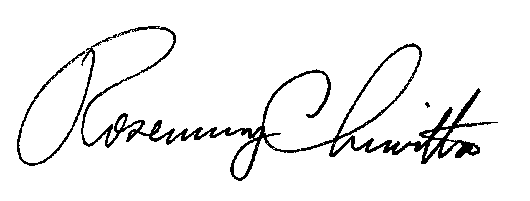 Rosemary ChiavettaSecretary	RC:jbs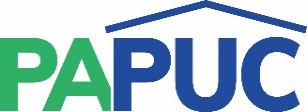 COMMONWEALTH OF PENNSYLVANIAPENNSYLVANIA PUBLIC UTILITY COMMISSIONCOMMONWEALTH KEYSTONE BUILDING400 NORTH STREETHARRISBURG, PENNSYLVANIA 17120IN REPLY PLEASE REFER TO OUR FILE